ENGAGEMENT SUR L’HONNEUR – DÉCHARGE DE RESPONSABILITÉPARTICIPANTS MARCHE - ZUMBA - TRAINING BOXE* - YOGA* – TAI-CHI**ET SEANCES D’ENTRAINEMENTS***(COURSE  CERTIFICAT MEDICAL) Je soussigné(e) ………………………………………………………………………….………………….……., salarié(e) de la société ………………………………………………………………………………..……..,Née le ……………………………………………………………,Demeurant à …………………………………………………,Déclare participer au Challenge contre la Faim, le ..................................... 2017 à....................................., en pratiquant l’activité suivante (noter : marche, zumba, training boxe*, yoga*, tai-chi**) ......................................Je m’engage, dans le cadre de ces activités, à ne pas aller au-delà de mes capacités et à ne pas rechercher quelque performance physique que ce soit.J’atteste sur l’honneur :être apte à la pratique des sports énoncés ci-dessus et ne présenter aucune contre-indication à la pratique desdits sports pour quelque cause que ce soit.ne présenter aucune contre-indication pour la participation aux séances d’entrainement*** du Challenge contre la Faim 2017.Action contre la Faim ne pourra en conséquence en aucun cas être tenue pour responsable de tout dommage de quelques nature que ce soit résultant d’une déclaration erronée, inexacte ou des engagements pris au titre des présentes.Pour valoir ce que de droit.					Fait à ……..……………………………….	Le ………………….…………………..……Signature*Training Boxe et Yoga : uniquement à Paris La Défense.**Tai-Chi : uniquement à La Rochelle.*** Entrainements : proposés aux participants de Paris La Défense de mars à juin 2017.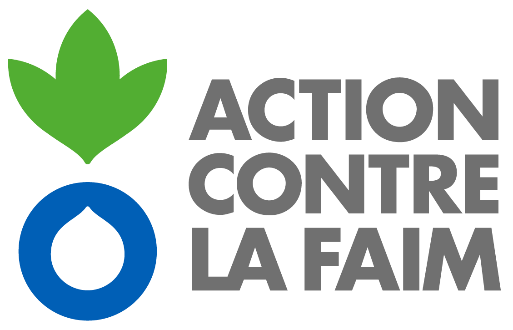 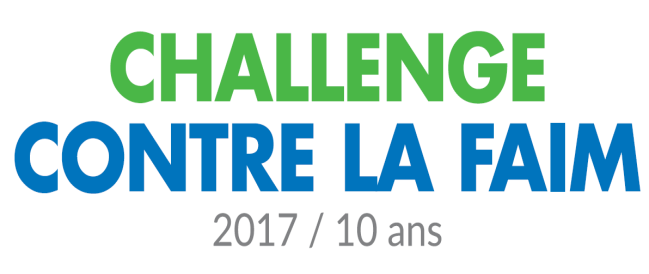 